Ответ перед законом арбитражного управляющего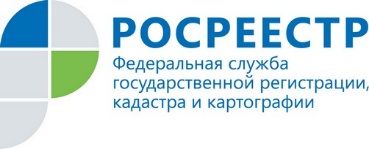 Управлением Росреестра по Ярославской области подведены итоги контрольно-надзорной деятельности по соблюдению законодательства о банкротстве.В первом квартале 2020 года по заявлениям Управления дисквалифицировано двое арбитражных управляющих, срок дисквалификации составляет 6 месяцев, к одному арбитражному управляющему применена мера административного наказания в виде штрафа на 25 000 рублей, пяти арбитражным управляющим вынесено предупреждение.Всего, за три месяца 2020 года, Управлением возбуждено 26 дел                       об административных правонарушениях в отношении арбитражных управляющих за нарушение требований законодательства о несостоятельности (банкротства) при ведении процедур банкротства на территории Ярославской области. При этом, треть указанных административных расследований проводится в отношении арбитражных управляющих физических лиц, что свидетельствует о возрастающей популярности института банкротства граждан в Ярославской области.Все административные расследования, возбужденные в 2020 году основаны на поступивших в Управление обращений граждан и юридических лиц.«Типичными нарушениями арбитражных управляющих при проведении процедур банкротства являются:- нарушение очередности удовлетворения требований кредиторов;- нарушение правил подготовки отчетов арбитражного управляющего;- нарушения периодичности проведения собрания кредиторов» отметила Заместитель руководителя Управления Е.В. Давыдова